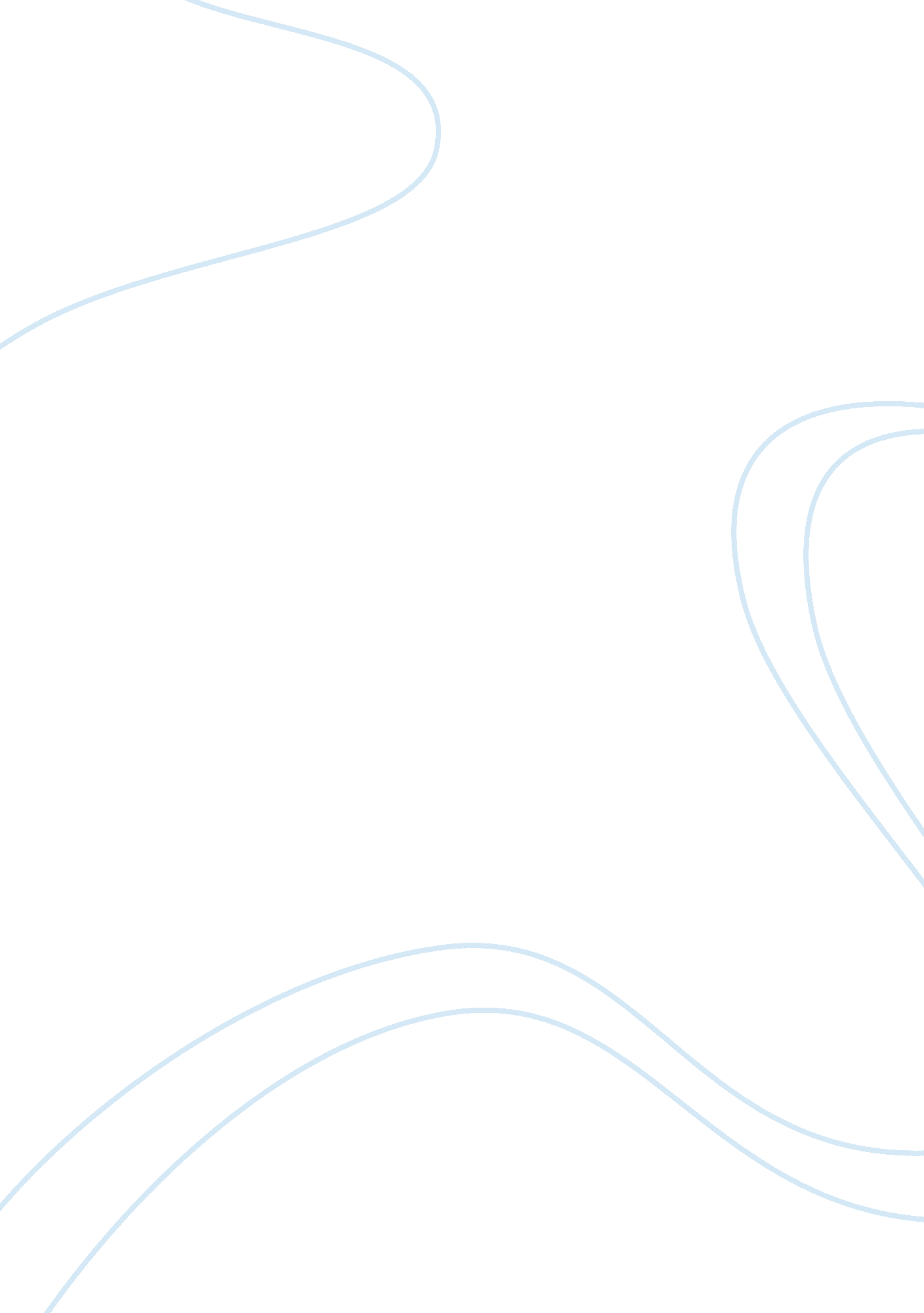 Owboard snowboarding, one of the most importantDesign, Fashion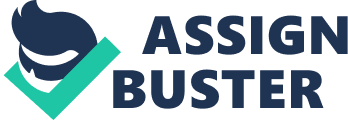 owboard and Ski Goggles for Women 2017-2018On one hand winters are blamed to makeour lives static and boring but on the brighter side it gives us theopportunity to indulge ourselves in one of the most recreational sports of thetimes i. e skiing. Skiing is not just considered to be a competitive sports, rather it is a good means of transport in winters as well. Aestheticallyspeaking, skiing is also about the serenity, uncrowded slopes, spectacularlandscapes and peace of mind. Skiing or snowboarding nowadays encompasses a lotmore that makes up the entire winter experience and that’s why gainingpopularity rapidly. With the advancement and popularity ofsnowboarding as sports, the tools and kits involved in this activity are alsobeing developed at a significant rate. The markets are designing the latest, most comfortable equipment to make the rides comfortable for both the genders. When it comes to snowboarding, one ofthe most important tool used is goggles. As the needs and requirements forwomen snowboarders are different as compared to men, henceforth their equipmentis designed likewise. So ladies, before making any decisionregarding which pair of snowboarding glasses will meet your requirements best, let us have a look at some important aspects which may help you buy the best snowboard and ski goggles for women.  BuyingGuide: Howdo you choose the best women snowboard goggles? So ladies, here we are tohelp you through the best of options and facts to make your vacations safe andadventurous. We are going to guide you which goggles are the most suitable foryou with respect to style, fashion, comfort, cost and safety. LensTint       The lens tint is supposed to give youa worthy combination of depth perception, eye fatigue protection and colordefinition with the correct VLT for the light conditions. A low VLT number such as 15 percent will give less eyefatigue and is suitable for sunny days whereas a high VLT number such as 70percent means better color and depth perception and will be used best for the low-lightdays. Eye Protection from GlarePolarized lenses are the best regardingglare reduction from sunlight as they reflect off the slopes and are best usedwhen it’s bright out. Near the end of the day when it’s darkening and the longshadows appear in the snow, such polarized lenses may not be used as they havedarker tint than most sun glasses. Good Peripheral Vision Though lower profile stylegoggles better fit with the helmet and they look more cool and fashionable buttraditional style ones with larger lenses are better for the peripheral vision. It’s ideal to have a vision of 180 degrees from side to side to help avoidbumping the skiers and the riders. Ventilation It’s always better to buy a pairof goggles which have better venting system ladies. Though all good qualitygoggles are comprised of vents but some of them are better than the others forsure. More the venting, better it is to prevent fogging. There are some gogglesavailable in the market which have the composition of battery powered fansinside to move the air and defog goggles. So always look for a better ventsystem goggles for your safety and better vision. Goggle Frames Though adult women can fit intodifferent sizes of goggles but there are some general rules and comfort levelsassociated with multiple frame sizes. A simple way to choose frame size is tocorrelate it with your head size. So, a small frame goes for a smaller head. The small size generally fits small girls or women with smaller faces. Medium size frames will fit mostof the women. The large sized frames are obviously being designed for thelarger heads and helmets but they also help in giving a better peripheralvision. Not all ladies faces and helmets are correlated with larger frames butthese bigger frames definitely are advantageous in giving more lens, supportingfor a widescreen and henceforth gives a bigger field of vision. Such largesized frames are best for steeps. Fit FeaturesLadies, never forget to considerthe very important feature of goggle fit while buying a pair for yourselves. Thefit features comprise of shape and size as mentioned above, face foam i. e. padding, and strap attachment ·       Padding The padding should be followingyour face curvature without any pressure points. No gap is allowed between theface and foam to help prevent wind or snow to come inside. In addition to it, nevergo for the goggles which make you feel uncomfortable and pinch your face.  ·      Strap Always check for the adjustabilityof the strap while buying goggles for yourselves. If you get to tighten thestrap to its full and it still appears to be loose, then the pair is definitelynot for you. It’s important to look for thisfeature while buying goggles ladies.   ·      Helmet Compatibility For a better performance, the gogglefit goes with your helmet. I will call it a better fit if the goggles fitsmoothly on your face along with the strap going around your helmet.  Best Snowboardand Ski Goggles for Women 2017-2018, Reviews Let us now have a look at thebest snowboard and ski goggles for women till date. 1-Bolle Dchess Goggles Overview Bolle duchess goggles are mediumto small fit frame bordered pair with giving more favor to smaller faces. They havea wide field of view with vent proof equalizer and a breathable technology to givea fog free view. The outer lenses are composed of carbo glass to help preventscratches. Moreover, the bolle duchess goggles comprise of so many featuresthat provide comfort, enhance vision and protect the eyes from wind and harmfulrays. Pros ·       The goggles provide 100 percent UV protection.·       Wider field of vision feature while being fit to smallerfaces.·       Optical clarity is excellent in all weather conditions rangingfrom cloudy to sunny.·       Double lens composition, having anti-fog coating on theinner lens and flow-tech vents on the frame. ·       Triple layer padding provides comfort and security againstwind and cold temperatures out. Cons·       Better option only for smaller faces.·       The strap size is slightly shorter.·       No interchangeable lens system is provided. Bottomline Bolle duchess goggles are considered as one of the bestwomen’s ski goggles for small faces. Given the size offrame, the view is wide. Overall, the quality and functionality both are goodfor the price. 2-Electric EG 2. 5 goggles. OverviewElectric EG 2. 5 offers amedium sized frame with a spherical type of lens. It is helmet compatible. Thesegoggles offer triple layer face foam, and high quality anti reflection and defoggingsystems. The lens provide 100 percent UV protection and is comprised of dual sphericalinjected polycarbonate features. The anti-scratch hard coating makes it morequalitative and resistible to all weather conditions. Pros·      Freebonus lens. ·      Durabilityis long.·      Highly helmetcompatible.·      The appearancealong with functionality is good making it more attractive to the ladies. ·      These goggleshave a special feature of anti-reflection coating which help to dissipate reflections. Cons·      Peripheralvision is not very good.·      Ventilationsystem is not very worthwhile and therefore causes fog on the inner side. Bottom line            Big sizedlenses with wider view and a great comfort level makes these goggles popularamong the ladies. The interchangeable lens feature along with a medium sizedframe makes it overall a good option for a wide range of women. 3- Giro Ella Goggles  OverviewGiro Ellagoggles have an additional feature of Quick Change Magnetic Assisted Lenssystem. Else more, it comprises of Expansion View Technology which gives awider vision at mountains and crowded slopes. The lens type is Injection Moldedand cylindrical and vent system is medium, suitable for low to moderateactivity. The Plush Max Fleece facing provides comfort fit and anti-fog coatingfeatures prevent condensation and add to the safety of the women riders. Pros·      It keeps moisture andfog away in the most hard and non-suitable conditions. ·      With Expansion View Technology, it gives a clearfield of vision.·      Provides the most rapid and easy to change lenssystem for quick adjustment in all the conditions.   Cons·      Lens typeis cylindrical which gives a limited vision. BottomlineThe quick Change magnetic-assisted lensinterchange system makes it super easy to get the lenses changed on thefly. Owing to the features and the style, these are one of the latest and bestof women’s specific goggles in the market these days. 4- Julbo Aerospace Goggles Overview Julbo Aersospacegoggles, also termed as up and down hill goggles are first designed with theSuper Flow system for the snowboarders who can use it as effectively on theuphill as on the down side. They comprise of a screen that is edged forward canbe adjusted easily for ascending and descending. The spherical lens helpsprovide optimal vision in all the weather conditions. The photochromic lensesadapt to the light conditions.  Pros·       The most significant feature is this that theskiers don’t need to remove the goggles while moving uphill or downhill as theyhave excellent defogging system and optimal visibility. Effective in bothcases. ·       The lenses adapt to the UV protection levelsfor different light conditions and dismiss the need to carry an extra pair ofgoggles or lenses. Cons·      The only drawback isthis that the mechanism is a bit difficult to use especially with the glovesput on. Bottomline Overall, julboaerospace goggles is a very good choice for all type skiing woman. The Superflow technology along with good vent and excellent visibility attracts most ofthe women to go for this pair of goggles.  5-Anon WM1 GogglesOverviewThe Anon WM1 comprises ofa triple layer face foam which gives a perfect fit of goggle to the face andcomfortable ride for hours. Magna-Tech™ quick change lens system givesthe opportunity to change the lenses on a flash.  Full Perimeter ChannelVenting helps defogging the goggles and pave the way for a clearervision. Else, it comprises of the snap-back system on the strap toget the goggles fixed with any helmet with comfort and ease. Pros·       Highlyconvenient interchangeable lens system.·       Comfortable.·       Reignssupreme in style.·       Peripheralvision is terrific. Cons·       Theframe size seems to be a bit bigger for a women’s face. BottomlineEasy to replace lens feature, an excellent defoggingproperty and easy strap adjustment along with style is all what you will get ingood price if you opt for Anon WM1 goggles ladies. So see or your requirementand get this pair if needed. 6-Smith Optics I/OS goggles OverviewSmith optics goggles is a compact frame, smaller facefit type which comprise of ChromaPop lenses and quick interchangeable lenschange system. It includes bright light and low light performance mirror lenseswith and 5X anti fog inner lenses are inserted for a good defogging. The siliconemade back strap is ultra-wide and the clip buckle helps provide quick-fitadjustment of the strap. Pros·       Supereasy interchangeable lenses.·       Scratchresistant in long term use.·       Excellentfog resistance.·       Providesgood vision in almost all weather conditions. ·       Lookimpressive and stylish. ·       Greatfit for smaller faces. Cons·       Strapis too small to fit around every type of helmet.·       Itgoes only for the smaller faces. BottomlineExcluding the helmet/goggle compatibility factor it isoverall a good buy for a smaller face and because of the high quality servicesit provides. 